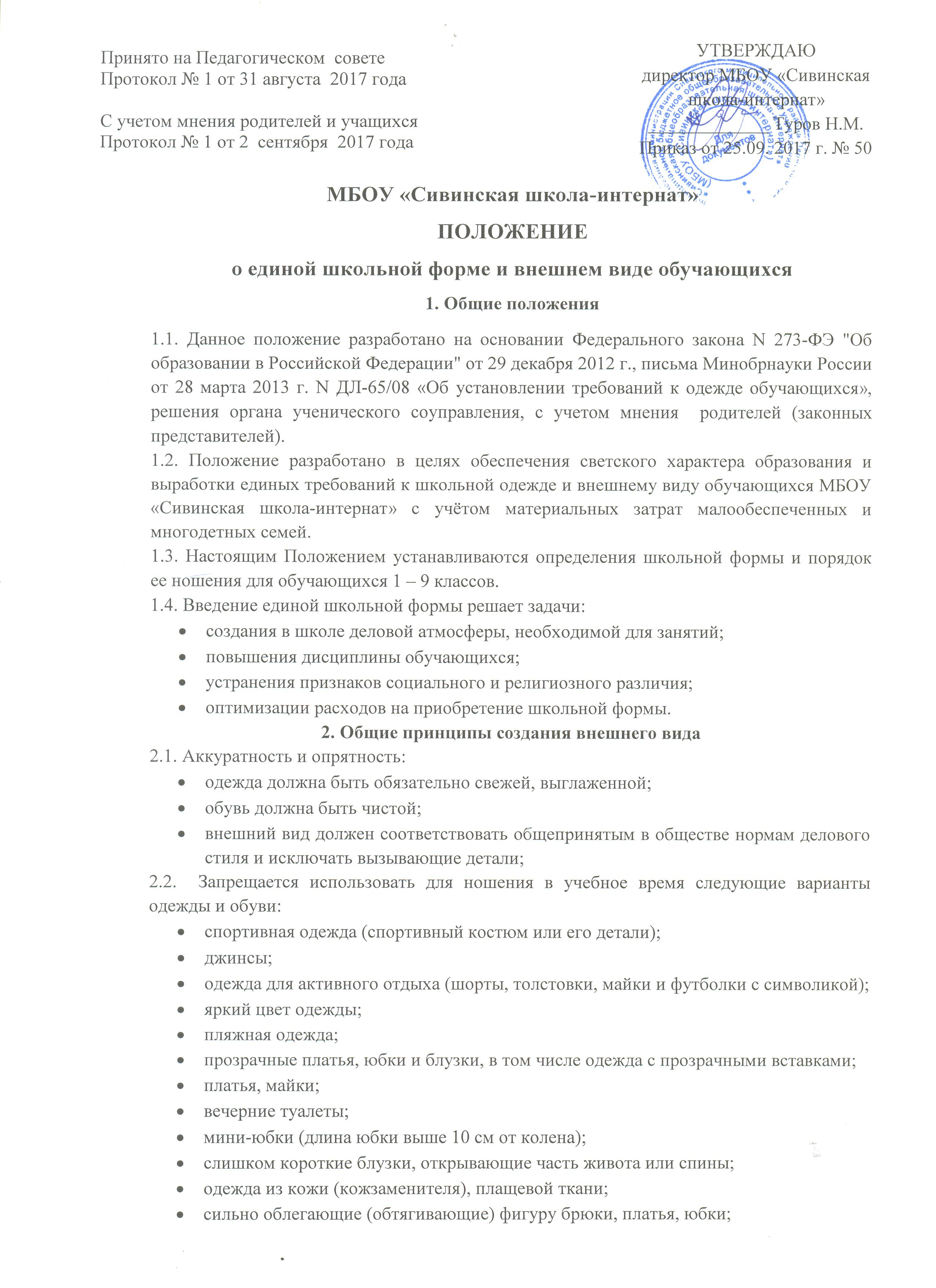 религиозная одежда, одежда с религиозными атрибутами и (или) религиозной символикой, с символикой асоциальных неформальных молодежных объединений, а также пропагандирующие психоактивные вещества и противоправное поведение;головные уборы в помещении;атрибуты одежды, закрывающие лицо;спортивная обувь (в том числе для экстремальных видов спорта и развлечений);пляжная обувь (шлепанцы и тапочки);туфли на чрезмерно высоком каблуке (выше5 см);3. Примерные требования к школьной форме3.1. Школьная форма подразделяется на парадную, повседневную, для вечернего времени, для уроков технологии и спортивную.3.2. Требования к школьной форме3.2.1. Девочки 1-9 классов Парадная форма: белая блуза, бордовый жилет, чёрная юбка, туфли.Повседневная форма: блуза (цвет неяркий, однотонный),  бордовый жилет, чёрная юбка  длиной не выше  от верхней границы колена и не ниже середины голени.Одежда для вечернего времени: блуза,  юбка или сарафан, брюки.  Одежда  для уроков технологии: спецодежда: фартук и косынка.3.2.2.Мальчики 1-9 классов Парадная форма: белая мужская (мальчиковая) сорочка, бордовый жилет, брюки тёмного цвета, туфли. Повседневная форма: брюки, мужская сорочка (рубашка) светлых тонов, бордовый жилет. Брюки тёмного цвета.Одежда для вечернего времени: брюки, джинсы, футболка, рубашка, пуловер. Одежда  для уроков технологии: спецодежда: мальчики - рабочий халат или фартук и нарукавники, головной убор. 3.2.3. Спортивная формаСпортивная форма включает футболку с коротким рукавом, спортивные трусы, спортивное трико (костюм), кеды, кроссовки. Форма должна соответствовать погоде и месту проведения физкультурных занятий. 3.3. Одежда должна быть чистой и выглаженной.4. Права и обязанности обучающихся4.1. Учащийся имеет право выбирать школьную форму в соответствии с предложенными вариантами.4.2. Учащийся обязан носить повседневную школьную форму ежедневно.4.3. Учащийся обязан содержать форму в чистоте, относиться к ней бережно, помнить, что внешний вид ученика – это лицо школы.4.4. В спортивную форму в дни уроков физической культуры учащиеся переодеваются в классах.4.5. В дни проведения торжественных линеек, праздников школьники надевают парадную форму.4.6. Ученик имеет право самостоятельно подбирать рубашки, блузки, аксессуары к школьному костюму в повседневной жизни.4.7. Без школьной формы посещение уроков запрещается.4.8. Допускается ношение в холодное время года однотонных джемперов, водолазок, свитеров и пуловеров неярких цветов  сочетающейся цветовой гаммы.4.9. Учащиеся 1 - 9 классов обязаны иметь сменную обувь. Сменная обувь должна быть чистой.4.10. Ученики школы обязаны выполнять все пункты данного Положения.5. Обязанности родителей5.1. Приобрести обучающимся школьную форму, согласно условиям данного Положения в течение первой четверти учебного года и делать это по мере необходимости вплоть до окончания обучающимися школы.5.2. Контролировать внешний вид учащихся перед выходом в школу в соответствии с требованиями Положения,5.3. Следить за состоянием школьной  формы своего ребенка, т.е. своевременно ее стирать по мере загрязнения.5.4. Выполнять все пункты данного Положения.6. Права классного руководителяКлассный руководитель имеет право:6.1.Разъяснить пункты данного Положения учащимся и родителям под роспись.7. Обязанности классного руководителяКлассный руководитель обязан:Осуществлять ежедневный контроль на предмет ношения учащимися своего класса школьной формы и второй обуви перед началом учебных занятий.7.2. Своевременно (в день наличия факта) ставить родителей в известность о факте отсутствия школьной формы у учащегося.7.3. Действовать в рамках своей компетенции на основании должностной инструкции.